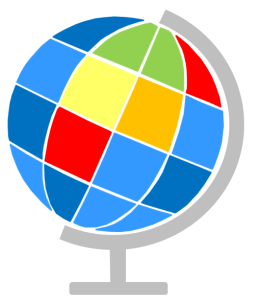 Formularz zgłoszeniowyProsimy o wypełnienie formularza i odesłanie, wraz z podpisami i pieczęcią, w postaci elektronicznej (zeskanowanej)  do dn. 4  stycznia 2019 r. na adres  swiatgeografa.wgsr@uw.edu.pl.  Zgłoszenia, które wpłyną po tym terminie, nie będą brane pod uwagę w dalszej rekrutacji. Szkoły zakwalifikowane do udziału w Projekcie, zostaną powiadomione mailowo o  wyniku rekrutacji w dniu 9 stycznia 2018 r. Wyniki rekrutacji zostaną także ogłoszone na stronie internetowej Wydziału Geografii i Studiów Regionalnych w zakładce Popularyzacja/Świat Oczami Geografa. Przesłanie formularza jest jednoznaczne z deklaracją zgłoszenia przez szkołę, w przypadku zakwalifikowania do Projektu, grupy 24-osobowej uczniów i zapewnieniem udziału w warsztatach 2 opiekunów. W przypadku zakwalifikowania do Projektu, szkoła prześle listę Uczestników warsztatów przed podpisaniem umowy.Obowiązek informacyjny na podstawie artykułu 13 RODO*:1. Administratorem Pani/Pana danych osobowych jest Uniwersytet Warszawski z siedzibą przy ul. Krakowskie Przedmieście 26/28, 00-927 Warszawa;2. Administrator danych osobowych powołał administratora bezpieczeństwa informacji nadzorującego prawidłowość przetwarzania danych osobowych, z którym można skontaktować się za pośrednictwem adresu e-mail: abi@uw.edu.pl;3. Pani/Pana dane osobowe przetwarzane będą dla celu organizacji i przeprowadzenia projektu;4. Podstawą do przetwarzania danych osobowych jest zgoda na przetwarzanie danych osobowych;5. Podanie danych jest dobrowolne, jednak konieczne do realizacji celów, do jakich zostały zebrane6. Dane nie będą udostępniane podmiotom zewnętrznym z wyjątkiem przypadków przewidzianych przepisami prawa;7. Dane przechowywane będą przez okres niezbędny do realizacji wyżej określonych celów;8. Posiada Pani/Pan prawo dostępu do treści swoich danych oraz z zastrzeżeniem przepisów prawa: prawo ich sprostowania, usunięcia, ograniczenia przetwarzania, prawo do przenoszenia danych, prawo do wniesienia sprzeciwu, prawo do cofnięcia zgody w dowolnym momencie;9. Ma Pani/Pan prawo do wniesienia skargi do Generalnego Inspektora Ochrony Danych Osobowych;10. Pani/Pana dane nie będą przetwarzane w sposób zautomatyzowany i nie będą poddawane profilowaniu.Oświadczam, iż zapoznałam(em) się i akceptuję wszystkie warunki przewidziane w regulaminie konkursu.Dane adresoweDane adresoweDane adresowe1.Nazwa szkoły2.Adres szkoły3.Klasyfikacja szkoły: miejska/wiejskaSzkoła miejskaSzkoła wiejska4.Adres mailowy sekretariatu szkoły5.Imię i nazwisko nauczyciela zgłaszającego klasę/grupęInformacje o zgłaszanej grupie uczniówInformacje o zgłaszanej grupie uczniówInformacje o zgłaszanej grupie uczniów1.Wskaż klasę, do której uczęszczają uczniowie (proszę podkreślić wybraną klasę)Klasa VII szkoły podstawowejKlasa VIII szkoły podstawowej2.Preferowany termin warsztatów terenowych(proszę wskazać jeden termin)a.  kwiecień - czerwiec  2019b.  wrzesień-październik 2019c.  kwiecień-czerwiec   2020ZadaniaOdpowiedzi na pkt. 1 i 2 proszę udzielić w polach poniżej  (max. dwie strony A4 na każdą odpowiedź., tj. 3600 znaków, w tym spacje)ZadaniaOdpowiedzi na pkt. 1 i 2 proszę udzielić w polach poniżej  (max. dwie strony A4 na każdą odpowiedź., tj. 3600 znaków, w tym spacje)1.Aktywność szkoły w środowisku lokalnymProszę wykazać, w jaki sposób szkoła aktywizuje uczniów do działania na rzecz społeczności lokalnej i środowiska naturalnego - w kontekście celów zrównoważonego rozwoju (max. 10 pkt). 2.Znajomość problemów przyrodnicznych i społecznych występujących w środowisku lokalnymProszę wskazać  5 podstawowych problemów przyrodniczych i społeczno-ekonomicznych w ich otoczeniu i uzasadnić dlaczego są lokalnie istotne - zadanie do wspólnego przygotowania przez uczniów i nauczycieli,co wpłynie na podniesienie świadomości (max. 10 pkt)Aktywność szkoły w środowisku lokalnym (maks. 3600 znaków):Znajomość problemów przyrodnicznych i społecznych występujących w środowisku lokalnym (maks. 3600 znaków):